Минобрнауки РоссииБузулукский гуманитарно-технологический институт (филиал)федерального государственного бюджетного образовательного учреждениявысшего образования«Оренбургский государственный университет»Кафедра педагогического образования Фондоценочных средствпо дисциплине «Проектирование человеко-машинного интерфейса»Уровень высшего образованияБАКАЛАВРИАТНаправление подготовки09.03.04 Программная инженерия(код и наименование направления подготовки)Разработка программно-информационных систем (наименование направленности (профиля) образовательной программы)КвалификацияБакалаврФорма обучениязаочнаяГод набора 2022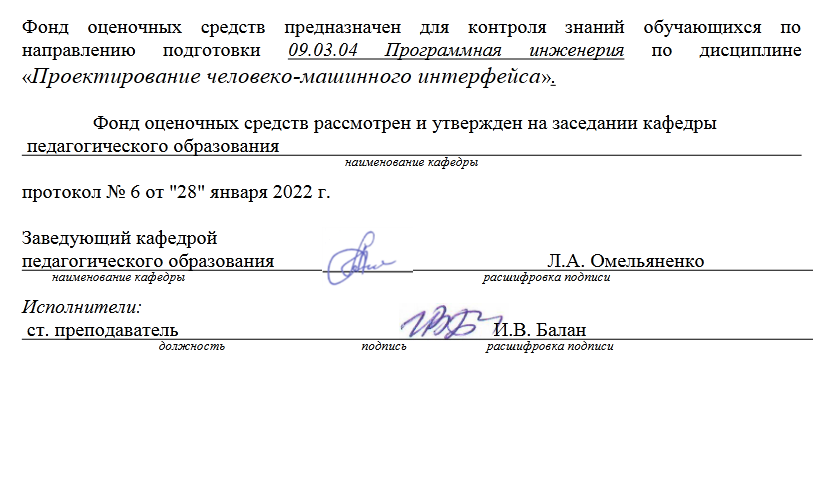 Раздел 1. Перечень компетенций, с указанием этапов их формирования в процессе освоения дисциплиныРаздел 2. Типовые контрольные задания и иные материалы, необходимые для оценки планируемых результатов обучения по дисциплине (оценочные средства). Описание показателей и критериев оценивания компетенций, описание шкал оцениванияБлок АА.0 Фонд тестовых заданий по дисциплинеВопрос 1 (выбор одного правильного ответа)Что понимается под принципом эффективного интерфейса «Гибкость интерфейса»a) способность распознавать запросы пользователя;b) способность учитывать уровень подготовки и производительность труда пользователя;c) возможность изменения структуры диалога;d) субъективное удовлетворение пользователейe) возможность изменения входных данныхВопрос 2 (выбор нескольких правильных ответов)Интерфейс включает: язык представления язык действий представление пользовательского интерфейсароль пользователяВопрос 3 (установление соответствия)Имеется ряд способов, которыми пользователь мог бы связываться с компьютером Соотнесите способ и действиеСпособ:Языки команд Вопрос и ответ Формы Меню Действие:пользователь управляет системой, вводя соответствующие команды в тестовом режимедиалог, где компьютер задает вопросы, а пользователь отвечает ему (или наоборот)пользователь заполняет формы или поля диалога, вводя данные в необходимые поляпользователь обеспечен рядом опций и управляет системой, выбирая необходимые пунктыОтвет: 1-a, 2-б, 3-с, 4-dВопрос 4 (установление соответствия)Соотнесите признаки хорошего программного интерфейса и их описание.Признак:Естественность;Дружественность;Гибкость.Описание:Работа с системой не должна вызывать у пользователя сложностей в поиске необходимых директив (элементов интерфейса) для управления процессом решения поставленной задачиНа каждом этапе работы ПИ должен предлагать пользователю только соответствующий шагу задания набор выбора действия, предупреждать пользователя о действиях, которые могут привести к повреждению данных, давать возможность отмены или исправления действийДля неопытных пользователей интерфейс может быть организован как иерархическая структура меню, а  для опытных пользователей как команды, комбинации нажатий клавиш и параметрыОтвет 1-a, 2-б, 3-сВопрос 5 (выбор одного правильного ответа)Пользователь должен вводить только минимальную информацию для работы или управления системойЕстественность;Дружественность;Гибкость Простота и неизбыточностьВопрос 6 (выбор нескольких правильных ответов)В виде чего задаются команды через командный интерфейс:1) комбинации символов 2) движения пользователя3) голосовые сообщения Вопрос 7 (установление соответствия)Диалог пользователя с машиной может быть охарактеризован структурой диалогаПризнак:Диалог типа вопрос - ответ;Диалог на основе меню;Диалог на основе экранных форм.Описание:Структура основана на аналогии с интервьюНаиболее популярный вариант организации запросов пользователю во время диалога, управляемого компьютеромпозволяет системе на каждом шаге принимать и обрабатывать набор ответов пользователяОтвет: 1-a, 2-б, 3-сВопрос 8 (установление правильной последовательности)Основные этапы юзабилити-тестированияОпределение цели;Определение плана тестирования Выбор инструментовВыбор респондентовПроведение тестирования и анализ результатовВнедрение изменений Ответ: 1, 2, 3, 4, 5, 6Вопрос 9 (выбор одного правильного ответа)Основными элементами человеко-машинного интерфейса являются: а) операторы ввода/вывода; б) меню и диалоговое окно; в) каталог и файлы; г) команды и операндыВопрос 10 (выбор одного правильного ответа)Вид адаптации интерфейса, при котором диалоговая система стремится построить модель пользователя, которая по мере обучения последнего и определяет стиль диалога в зависимости от этих а) изменений.б) полная;в) косметическая.г) фиксированная;Вопрос 11 (выбор нескольких правильных ответов)При разработке диалога нужно учитывать такие психофизиологические особенности потенциальных пользователей моторные навыки, время реакции, восприимчивость цветовой гаммыусидчивостьА.1 Вопросы для опроса открытого типа (ответ словом, числом):Совокупность информационной модели предметной области, средств и способов взаимодействия пользователя с информационной моделью, а также компонентов, обеспечивающих формирование информационной модели в процессе работы программной системы этоОтвет: пользовательский интерфейсУсловное представление предметной области, формируемое с помощью визуальных и звуковых компьютерных объектов, отражающих состав и взаимодействие реальных компонентов предметной области этоОтвет: информационная модельГрафическое представление сценария диалогаОтвет (возможное представление)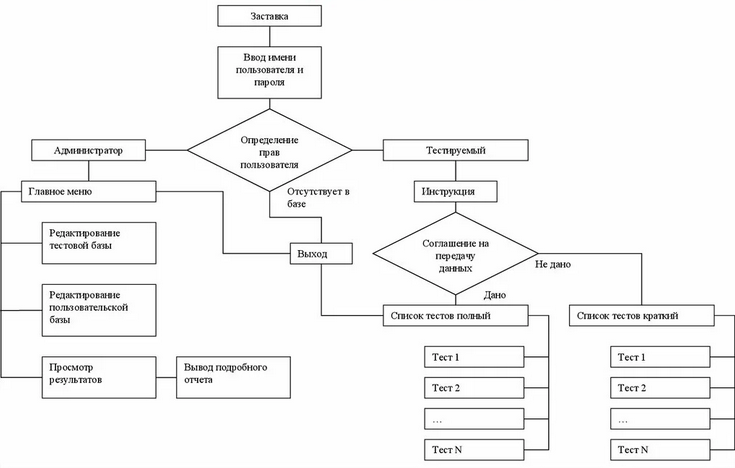 В основу ГПИ положены три метафоры. Какие?Ответ: 1 Рабочий стол. Это экран монитора, на котором присутствуют объекты в виде графических образов (пиктограмм и окон). Для изменения рабочей среды пользователю достаточно изменить свойства объектов рабочего стола путем прямого манипулирования объектами. 2 Работаешь с тем, что видишь. В каждый момент времени пользователь может работать только с теми документами, которые он видит на рабочем столе. 3 Видишь, что получишь. Выполняя какие-либо действия, пользователь сразу видит их результат. Документ, который представляет собой абстрактное средство хранения и обработки данных этоОтвет: накопитель (хранилище данных)Перечислите основные подходы к проектированию пользовательского интерфейса Ответ: инженерно-технический (Machine-Centered), когнитивный (Human-Centered)Назовите подход, при котором пользователь рассматривается как интеллектуальная часть системы «человек – программный продукт» это Ответ: системный подходТестировщики могут выполнять функциональное тестирование пользовательского интерфейса. Перечислите этапы.Ответ: анализ требований пользовательского интерфейса; разработка тестовых требований и планов для тестирования пользовательского интерфейса; выполнение тест-кейсов; сбор информации о выполнении тестов; определение полноты покрытия пользовательского интерфейса; составление отчетов об ошибках в случае несоответствия между поведением системы и требованиями.В результате выполнения всех тестовых примеров каждый интерфейсный элемент был использован хотя бы один раз во всех доступных режимах это Ответ: полнота покрытия Назовите этап тестирования удобства использования пользовательского интерфейса, которое проводится после формулирования требований к системе и разработки прототипа интерфейса. Основная цель на этом этапе - провести высокоуровневое обследование интерфейса и выяснить, позволяет ли он с достаточной степенью эффективности решать задачи пользователяОтвет: исследовательскоеБлок B В.1 Типовые задачи:1 Укажите один пример требований по размещению конкретного элементаОтвет: Общие требования по размещению элементов на графической экранной форме могут выглядеть следующим образом:Каждое окно приложения должно быть разбито на три части: строка меню, рабочая область и статусная строка. Строка меню должна быть горизонтальной и прижатой к верхней части окна, статусная строка должна быть горизонтальной и прижатой к нижней части окна, рабочая область должна находиться между строкой меню и статусной строкой и занимать всю оставшуюся площадь окна.2 Разработать прототип интерфейса программной системы в соответствии с основными принципами проектирования интерфейса. Ответ: возможная реализация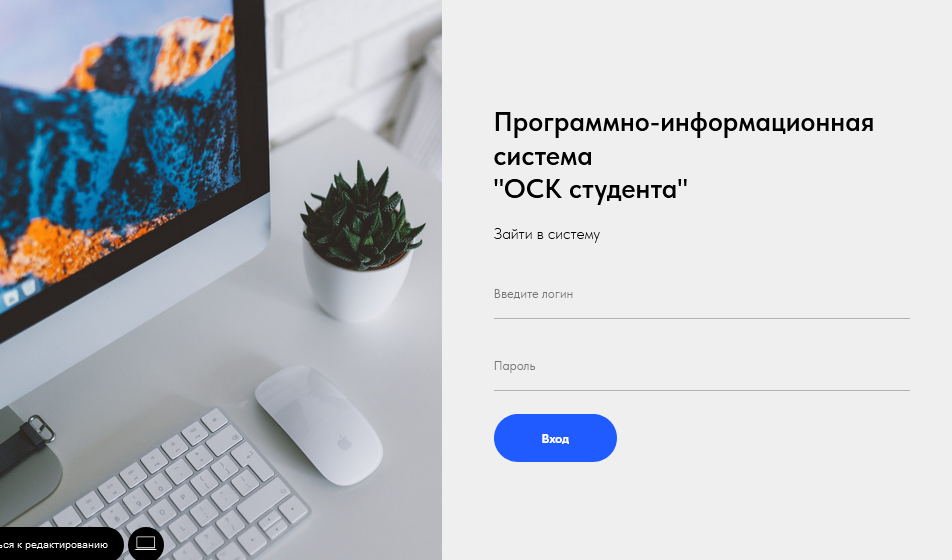 Блок СС.1 Индивидуальные творческие задания (вопрос типа эссе) Определение зависимости времени достижения объекта от его размера и дистанции до него.Ответ (возможное решение)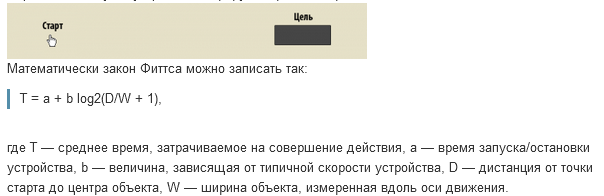 Психологические аспекты человеко-машинного взаимодействия, уровни сложности и ориентация на пользователяОтвет: (возможное решение) Создание качественного ПИ требует значительно большего, чем соблюдение установленных правил. Методология реализации ПИ основана на принципе "Интересы пользователя превыше всего" (в английской терминологии UCD - User-centered Design). Он предполагает как можно раннее проектирование ПИ с последующим его развитием в процессе разработки самого программ ного продукта. Сначала правила представления данных, а затем работа с данными. Пользователь должен чувствовать, что он управляет программным продуктом, а не наоборот.Аппаратные средства графического диалога и мультимедиа-устройстваОтвет: аппаратные средства диалога технически поддерживают ЧМВ. В настоящее время употребляются: клавиатура, дисплей, манипулятор мышь, джойстик, средства сенсорного ввода, средства голосового взаимодействияФормальные методы описания диалоговых системОтвет (возможное решение) В настоящее время наиболее широко используются формальные методы описания сценариев на основе сетей Петри и их расширений, а также на основе систем представления знаний (фреймовые модели и продукционные системы).Принципы пользовательского интерфейсаОтвет: Три принципа разработки пользовательского интерфейса формулируются так: 1.Контроль пользователем интерфейса; 2.Уменьшение загрузки памяти пользователя; 3.Последовательность пользовательского интерфейса.Блок DВопросы к зачету:Понятие пользовательского интерфейса. Модели пользовательского интерфейса. Типы пользовательских интерфейсов. Диалог. Типы и формы диалога. Стадии разработки диалогов. Основные принципами проектирования диалога. Психология пользователей. Восприятие и внимание человека. Информационные процессы человекаОсобенности графического интерфейса. Объектный подход к проектированию интерфейса. Компоненты графического интерфейса. Взаимодействие пользователя с приложением. Общие правила взаимодействия с объектами. Принципы проектирования пользовательского интерфейса. Этапы разработки. Использование цвета, звука, анимации в интерфейсе.  Высокоуровневое проектирование. Низкоуровневое проектирование.  Понятие удобства применения программного продукта. Цели и задачи тестирования. Важность тестирования на удобство применения программного обеспечения, юзабилити-тестирование. Условие успеха программных продуктов. Отчетные результаты теста.Описание показателей и критериев оценивания компетенций, описание шкал оцениванияОценивание выполнения практических заданий Оценивание выполнения тестовРаздел 3. Методические материалы, определяющие процедуры оценивания знаний, умений, навыков и (или) опыта деятельности, характеризующих этапы формирования компетенций.Основными этапами формирования компетенций по дисциплине при изучении студентами дисциплины являются последовательное изучение содержательно связанных между собой разделов. В целом по дисциплине оценка «зачтено» ставится в следующих случаях:-  обучаемый демонстрирует самостоятельность в применении знаний, умений и навыков к решению учебных заданий в полном соответствии с образцом, данным преподавателем, по заданиям, решение которых было показано преподавателем, следует считать, что компетенция сформирована, но ее уровень недостаточно высок. - обучаемый способен продемонстрировать самостоятельное применение знаний, умений и навыков при решении заданий, аналогичных тем, которые представлял преподаватель при потенциальном формировании компетенции, подтверждает наличие сформированной компетенции, причем на более высоком уровне. Наличие сформированной компетенции на повышенном уровне самостоятельности со стороны обучаемого при ее практической демонстрации в ходе решения аналогичных заданий следует оценивать как положительное и устойчиво закрепленное в практическом навыке.- обучаемый демонстрирует способность к полной самостоятельности (допускаются консультации с преподавателем по сопутствующим вопросам) в выборе способа решения неизвестных или нестандартных заданий в рамках учебной дисциплины с использованием знаний, умений и навыков, полученных как в ходе освоения данной учебной дисциплины, так и смежных дисциплин, следует считать компетенцию сформированной на высоком уровне.Оценка «незачтено» ставится при неспособности обучаемого самостоятельно продемонстрировать наличие знаний при решении заданий, которые были представлены преподавателем вместе с образцом их решения, отсутствие самостоятельности в применении умения к использованию методов освоения учебной дисциплины и неспособность самостоятельно проявить навык повторения решения поставленной задачи по стандартному образцу свидетельствуют об отсутствии сформированной компетенции. Отсутствие подтверждения наличия сформированности компетенции свидетельствует об отрицательных результатах освоения учебной дисциплины. При оценивании результатов обучения: знания, умения, навыки и/или опыта деятельности (владения) в процессе формирования заявленных компетенций используются различные формы оценочных средств текущего и итогового контроля (промежуточной аттестации). Формируемые компетенцииКод и наименование индикатора достижения компетенцииПланируемые результаты обучения по дисциплине, характеризующие этапы формирования компетенцийВиды оценочных средств/шифр раздела в данном документеПК*-4:Способен создавать программные интерфейсы объектов профессиональной деятельностиПК*-4-В-1 Понимает основы построения человеко-машинного интерфейса объектов профессиональной деятельностиПК*-4-В-2 Применяет технологии проектирования пользовательских интерфейсов по готовому образцу или концепции и проводит юзабилити-исследование объектов профессиональной деятельностиЗнать:основы построения человеко-машинного интерфейса объектов профессиональной деятельностиБлок А  задания репродуктивного уровня Тестовые заданияВопросы для собеседованияПК*-4:Способен создавать программные интерфейсы объектов профессиональной деятельностиПК*-4-В-1 Понимает основы построения человеко-машинного интерфейса объектов профессиональной деятельностиПК*-4-В-2 Применяет технологии проектирования пользовательских интерфейсов по готовому образцу или концепции и проводит юзабилити-исследование объектов профессиональной деятельностиУметь:применять технологии проектирования пользовательских интерфейсов по готовому образцу или концепции и проводит юзабилити исследование объектов профессиональной деятельностиБлок В  задания реконструктивного уровняТиповые задачиПК*-4:Способен создавать программные интерфейсы объектов профессиональной деятельностиПК*-4-В-1 Понимает основы построения человеко-машинного интерфейса объектов профессиональной деятельностиПК*-4-В-2 Применяет технологии проектирования пользовательских интерфейсов по готовому образцу или концепции и проводит юзабилити-исследование объектов профессиональной деятельностиВладеть:навыками создания компонентов пользовательских интерфейсов объектов профессиональной деятельности и методах повышения полезности разрабатываемых и используемых программных системБлок С  задания практико-ориентированного уровня  Задачи4-балльнаяшкалаОтличноХорошоУдовлетворительноНеудовлетворительно100 балльная шкала90-10075-8950-740-49Бинарная шкалаЗачтеноЗачтеноЗачтеноНе зачтено4-балльная шкалаПоказателиКритерииЗачтеноПолнота выполнения практического задания;Своевременность выполнения задания;Последовательность и рациональность выполнения задания;Самостоятельность решения.Задание решено самостоятельно либо с подсказками преподавателя. При этом составлен правильный алгоритм решения задания, в логическом рассуждении и решении нет ошибок либо допущены существенные; правильно сделан выбор формул для решения; есть объяснение решения; допускается, что задание решено нерациональным способом или допущено не более двух несущественных ошибок, получен верный ответ.Не зачтеноПолнота выполнения практического задания;Своевременность выполнения задания;Последовательность и рациональность выполнения задания;Самостоятельность решения.Задание не решено.БинарнаяшкалаПоказателиКритерииЗачтеноПолнота выполнения тестовых заданий;Своевременность выполнения;Правильность ответов на вопросы;Самостоятельность тестирования.Выполнено более 50% заданий предложенного теста.Не зачтеноПолнота выполнения тестовых заданий;Своевременность выполнения;Правильность ответов на вопросы;Самостоятельность тестирования.Выполнено менее 50% заданий предложенного теста.